СОВЕТ  ДЕПУТАТОВ СЕЛЬСКОГО ПОСЕЛЕНИЯ НОВОЧЕРКУТИНСКИЙ СЕЛЬСОВЕТДобринского муниципального районаЛипецкой области4-я сессия V-го созываРЕШЕНИЕ20.11.2015 г.                                  с. Новочеркутино                                № 12-рсО Положении «О порядке определения платы по соглашению об установлении сервитута в отношении земельных участков, находящихся в собственности сельского поселения Новочеркутинский сельсовет»	Рассмотрев проект решения «О Положении «О порядке определения платы по соглашению об установлении сервитута в отношении земельных участков, находящихся в собственности сельского поселения Новочеркутинский сельсовет»,  представленный администрацией сельского поселения Новочеркутинский сельсовет,  руководствуясь ст. 30 Устава сельского поселения Новочеркутинский сельсовет, учитывая решение постоянных комиссий: по правовым вопросам, местному самоуправлению и работе с депутатами; по экономике, бюджету, муниципальной собственности и социальным вопросам; по вопросам агропромышленного комплекса, земельных отношений и экологии, Совет депутатов сельского поселения Новочеркутинский сельсоветРЕШИЛ:	1.Принять Положение «О порядке определения платы по соглашению об установлении сервитута в отношении земельных участков, находящихся в собственности сельского поселения Новочеркутинский сельсовет» (прилагается).	2.Направить указанный нормативный правовой акт главе сельского поселения  Новочеркутинский сельсовет  для подписания и официального опубликования.3.Настоящее решение вступает в силу со дня его официального опубликования.Председатель Совета депутатовсельского поселения Новочеркутинский сельсовет                                                    И.С.Пытин                                                                                                                                                        Принято                                                                                         решением Совета депутатовсельского поселения Новочеркутинский сельсовет                                                                                         От 20.11.2015г. № 12-рсПоложение «О порядке определения платы по соглашению об установлении сервитута в отношении земельных участков, находящихся в собственности сельского поселения Новочеркутинский сельсовет» 1.Настоящее положение разработано в целях определения платы по соглашению об установлении сервитута в отношении земельных участков, находящихся в собственности сельского поселения Новочеркутинский сельсовет (далее - земельные участки).2.Размер платы за установление сервитута рассчитывается пропорционально сроку действия сервитута и площади сервитута (если сервитут установлен на часть земельного участка) в отношении земельных участков:а) предоставленных в аренду, в размере, равном годовой арендной плате земельного участка.б) предоставленных в постоянное (бессрочное) пользование, либо в пожизненное наследуемое владение, либо в безвозмездное пользование, в размере 1,5 процента от кадастровой стоимости земельного участка в год. 3.Размер платы по соглашению об установлении сервитута в отношении земельных участков, не указанных в пункте 2 определяется  по формуле:Р =   (ПКСхП x С) : Д х  К,где:Р - размер платы за сервитут, в рублях;ПКС–показатель кадастровой стоимости по муниципальному району   в соответствии с видом разрешенного использования,  для целей которого установлен сервитут, в рублях;П - площадь сервитута, кв.м;С - ставка платы за установление сервитута в размере 1,5 процента;Д - количество дней в году;К- срок действия сервитута, в днях.4.Смена правообладателя земельного участка не является основанием для пересмотра размера платы по соглашению об установлении сервитута, определенного в соответствии с настоящим Положением.        5.Настоящий нормативный правовой акт вступает в силу со дня официального опубликования. Глава сельского поселения Новочеркутинский сельсовет                                                                              И.С.Пытин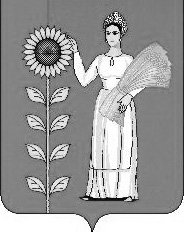 